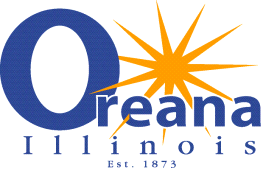 									Meeting Minutes									For the June 18, 2019							Regular Meeting of the Village BoardThe meeting was called to order at 6:00 p.m. by Mayor Aaron Keathley.  Roll CallMayor Keathley declared a quorum present. PUBLIC HEARING: Ron from Chastain present to explain Water tower Demo. No comment was made.Consent Agenda: A motion was made by Trustee Hiser, seconded by Trustee Ward to accept the Consent Agenda.Bills: $	16,912.54Income: $ 56,875.90Minutes from the June 18, 2018 meeting. A general discussion was held. A roll call vote was taken. Mayor Keathley declared Motion Carried.Administrative Reports:  Attorney – NoneMayor – Mayor Keathley passed out Code of Ordinance Handbook to all Village Trustees to have.Clerk –	NoneTreasurer – NoneEngineer- NoneCommittee Reports:  Health, Zoning and Water – NoneStreet, Police and Parks – NonePublic Comment:  NoneOld Business:  NoneNew Business: The first item Approval of Mayoral Appointments for FY2020.A motion was made by Trustee Hiser seconded by Trustee Ballard to approve of Mayoral Appointments for FY2020.A general discussion was held.  A roll call vote was taken.Mayor Keathley declared Motion Carried.The second item on the Agenda is the Approval of Ordinance 2019-09-18, Annual Appropriations Ordinance.A motion was made by Trustee Welch seconded by Trustee Ballard to approve of Ordinance 2019-09-18, Annual Appropriations Ordinance.A general discussion was held.  A roll call vote was taken.Mayor Keathley declared Motion Carried.The third item on the Agenda Discussion of Minimum Water and Sewer Rates (pro-rate or not).The Trustees agreed that the water bills should be pro-rated when a resident starts or stops service in the middle of the month.Adjournment A motion was made by Trustee Ward to adjourn, Seconded by Welch.A voice vote was taken.  Yes-4, No-0. Mayor Keathley declared the motion carried and the meeting adjourn. 2018Dated this day of June 18th 2019___________________________________________________Anne Kirby, Village ClerkApproved:___________________________________________________Aaron Keathley, MayorTrustee BallardPRESENTTrustee WardPRESENTTrustee BrunsABSENTTrustee WelchPRESENTTrustee HiserPRESENTTrustee GuntleABSENTMayor KeathleyPRESENTAttorney Weatherford              PRESENTClerk KirbyPRESENTTreasurer Koszesza PRESENT Trustee Ballard	YesTrustee WardYesTrustee Bruns ABSENTTrustee WelchYesTrustee HiserYesTrustee GuntleABSENT Trustee Ballard	YesTrustee WardYesTrustee Bruns ABSENTTrustee WelchYesTrustee HiserYesTrustee GuntleABSENT Trustee Ballard	YesTrustee WardYesTrustee BrunsABSENTTrustee WelchYesTrustee HiserYesTrustee GuntleABSENT